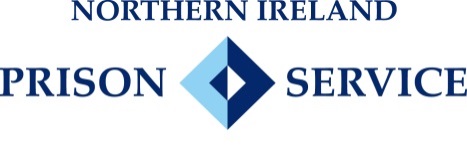 Working Out Unit Burren HouseEmployment Disclosure and contact detailsPrisoners name:__________________________ 	        Prison No:___________Member of staff carrying out Disclosure:___________________________________Offence(s) disclosed:________________________    Sentence:________________Company DetailsCompany Name:________________________________  Address:________________________________	                ________________________________	                ________________________________Point of contact detailsName:_______________________________	Position:______________________Contact telephone No:___________________    Mobile:______________________Nature of EmploymentEmployed as:_________________________________	         Voluntary/PaidPermanent/Temporary 	    (if temporary how Long______________________)	Days/Hours of work:____________________________				           ____________________________	Part Time/Full TimeFor paid employmentSalary/wage:_______________________	first payment date:_______________Paid:   weekly/monthly/other (please state)_________  Is a Payslip provided: Yes/No Payment type: BACS/Cheque/ Cash/Other (please state)_______________  Employers signature:_______________________	Name:___________________Officers Signature:    _______________________	Date:____________________